ДЛЯ НОТАТОК____________________________________________________________________________________________________________________________________________________________________________________________________________________________________________________________________________________________________________________________________________________________________________________________________________________________________________________________________________________________________________________________________________________________________________________________________________________________________________________________________________________________________________________________________________________________________________________________________________________________________________________________________________________________________________________________________________________________________________________________________________________________________________________________________________________________________20300вул. Садова, 2м. УманьУманський державний педагогічний університетімені Павла ТичиниМіністерство освіти і науки УкраїниУманський державний педагогічний університет імені Павла ТичиниКафедра інформатики та інформаційно-комунікаційних технологійМайстер-клас«Печа-куча – ефективна форма представлення навчальних досягнень студентів»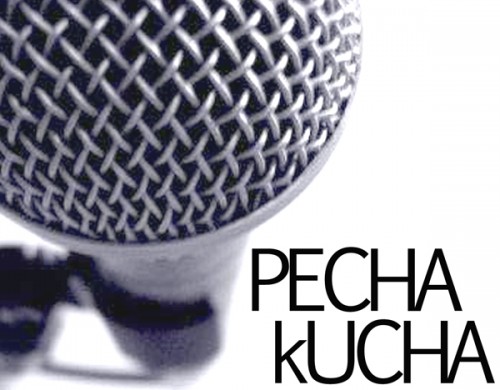 21 березня 2018 рокум. УманьЗАПРОШЕНІ:Викладачі та студенти факультету фізики, математики та інформатики;Всі бажаючі, які прагнуть підвищити свій професійний рівень.ПЛАН:1.     Особливості Печа-куча.2. Технологія публічного виступу із застосуванням формату презентації Prezi.Доповідач: Бондаренко Тетяна Володимирівна кандидат педагогічних наук, доцент